Pozdravljene pevke.Danes je pred vami pesem iz filma Gajin svet. Pesem govori o pogumu, srčnosti in kako moraš preprosto verjeti v samega sebe ter slediti svojemu ritmu.https://www.youtube.com/watch?v=6PS1gDHwE0kNaredi srcePremagam strah in grem.Ničesar več ni, kar bibilo mi žal, bilo mi ne prav.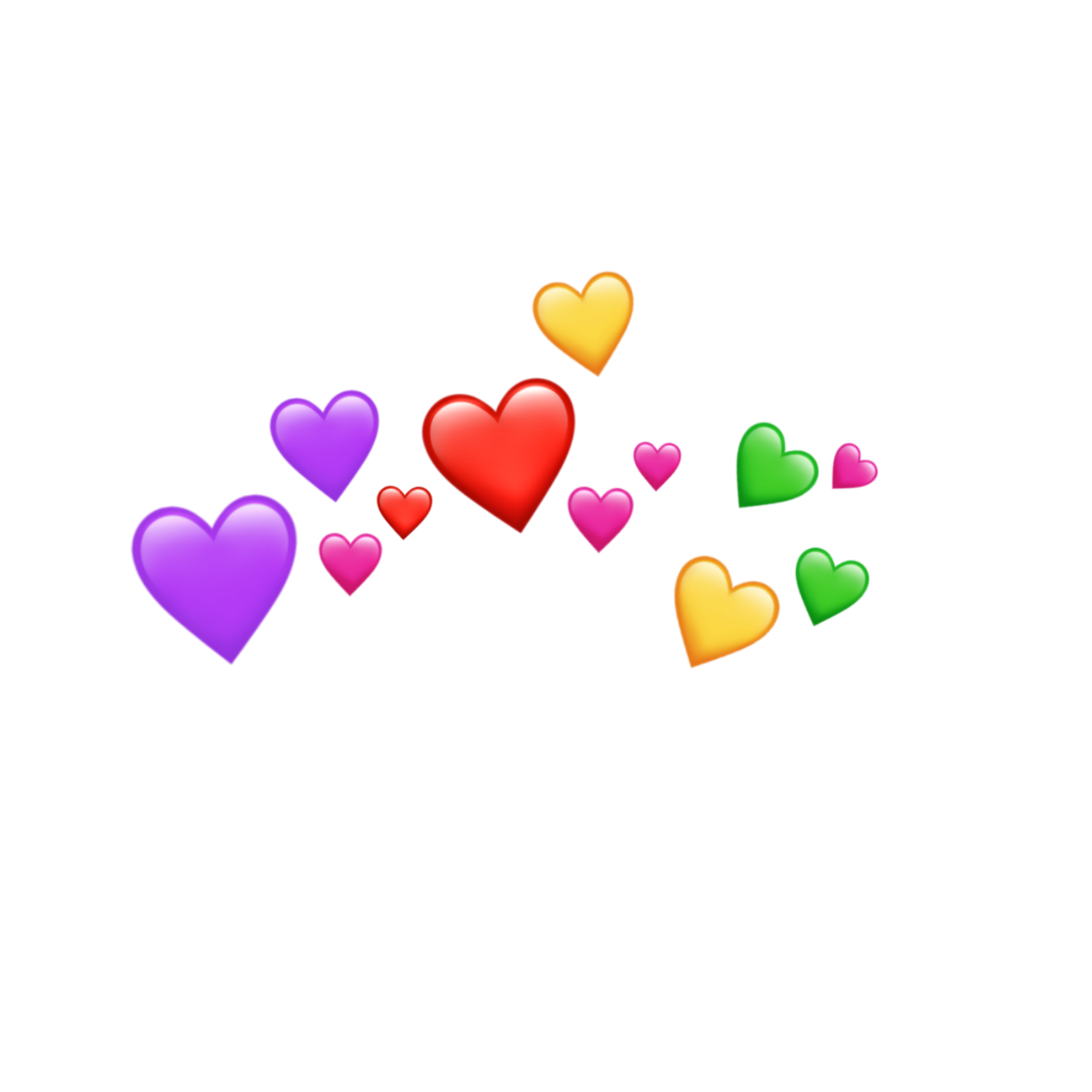 Moj svet se vrti drugače kot vsi,	a v njem vse isto sije, žari.Planeti smo iz iste snovi.Vsi tisti ljudje, ki ne marajo te.Mogoče pa le strah jih je,da vzameš jim kaj, kar vzelo bi sijajiz njihove mavrice.Ostani, kar si, naj gledajo vsi,ko plešeš na polni ulici.Ni samo ime, za vse barve gre,iz vsakega dne naredi srce.Največja od vseh, a mala v dlaneh,ko ti me držiš in z mano drhtiš.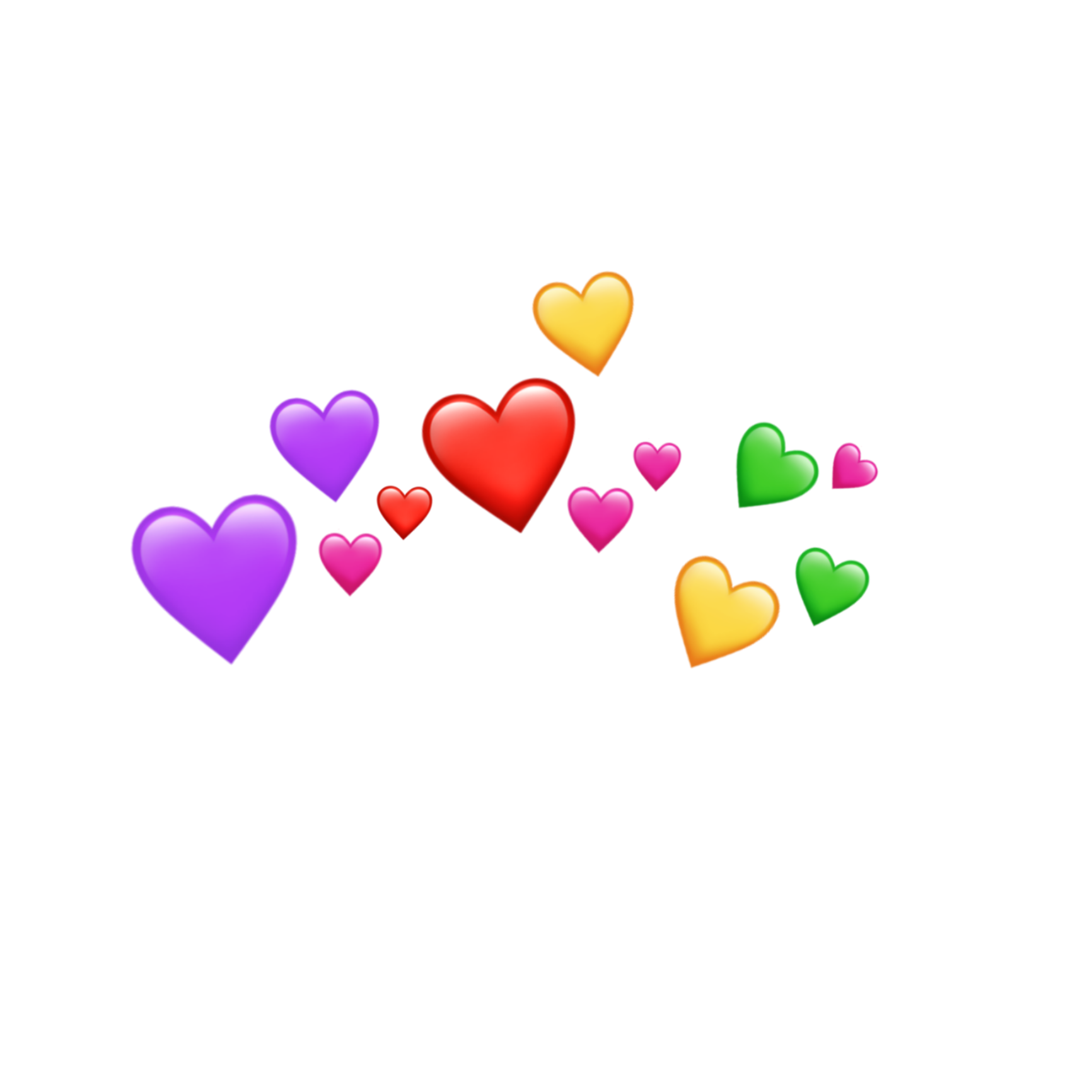 V svetu, kot ta, najlepše je v dva.